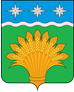 КЕМЕРОВСКАЯ ОБЛАСТЬ - КУЗБАСССовет народных депутатов Юргинского муниципального округа первого созывачетвертое заседаниеРЕШЕНИЕот «26» февраля 2020 года № 23 -НАОб установлении нормы предоставления и учетной нормы площади жилого помещения в Юргинском муниципальном округеВ целях реализации статьи 50 Жилищного кодекса Российской Федерации, руководствуясь Федеральным законом от 06.10.2003 № 131-ФЗ "Об общих принципах организации местного самоуправления в Российской Федерации", Совет народных депутатов Юргинского муниципального округа РЕШИЛ:1. Установить норму предоставления площади жилого помещения (норма предоставления) по договору социального найма в Юргинском муниципальном округе в размере:  - 14 квадратных метров общей площади жилого помещения на одного члена семьи, состоящей из двух и более человек; - 18 квадратных метров  общей площади жилого помещения на одиноко проживающего гражданина.При предоставлении жилого помещения допускается отклонение от установленной нормы предоставления в размере 1 квадратного метра.Жилое помещение по договору социального найма может быть предоставлено общей площадью, превышающей норму предоставления, но не более чем в два раза, если такое жилое помещение представляет собой одну комнату или однокомнатную квартиру. 2. Установить учетную норму площади жилого помещения (учетная норма), исходя из которой, определяется уровень обеспеченности граждан общей площадью жилого помещения в целях их принятия на учет в качестве нуждающихся в жилых помещениях в размере 12,5 квадратных метров общей площади жилого помещения на одного человека.3. Признать утратившими силу решение Юргинского районного Совета народных депутатов от 08.09.2005 №14 «Об учетной норме площади для признания граждан нуждающимися в жилых помещениях и норме предоставления площади жилого помещения по договору социального найма».4. Настоящее решение опубликовать  в газете «Юргинские ведомости» и разместить в информационно - телекоммуникационной сети «Интернет» на официальном сайте администрации Юргинского муниципального округа.5. Контроль над исполнением решения возложить на постоянную комиссию Совета народных депутатов Юргинского муниципального округа социальным вопросам, правопорядку и соблюдению законности.6. Настоящее решение вступает в силу после его официального опубликования в газете «Юргинские ведомости».Председатель Совета народных депутатов Юргинского муниципального округаИ.Я.БережноваВрИП главы Юргинского муниципального округа« 26» февраля 2020 годаД.К.Дадашов